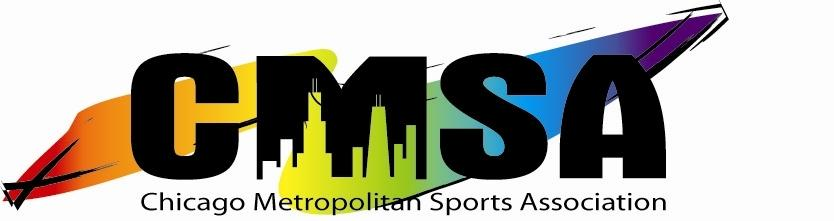 3023 N. Clark Street - #806 – Chicago, IL 60657 – (312) 409-7932www.ChicagoMSA.orgBoard of Directors – MINUTESTuesday, December 6, 20117:05 pm – 9:18 pmNookies1100 W Bryn Mawr Ave.Chicago, IL 60660ATTENDEES:Shawn A. called the meeting to order at 7:05 pm.PRIOR MEETINGS:Mark S. motioned to approve the prior minutes.  Marcia H. 2nd.   Motion to accept minutes was carried.The nomination of Brian Lopez to replace Steve Rajski and the formation of the Sports & Tournament committee were added to the agenda.  Mark S. motioned to approve the agenda.  Brian K. 2nd.  Motion carried.Board of Directors – MINUTESTuesday, December 6, 2011SPECIAL BUSINESS:Steve Rajski resigned as a Director on the Board via a prior e-mail.Ray Inn declined to be nominatedBrian Lopez approached the Board about becoming involved.Member of CMSA for 9 years, involved in multiple sports.CPS teacher.Mark S. motioned to appoint Brian L. to the Board.  Michael R. 2nd.  Motioned to appoint Brian Lopez as a Director carried.PR Representation:CMSA needs to issue press releases from time to time (Example:  CMSA reaction to NAGAA lawsuit settlement) in an effort to get more exposure. This would be for items needing immediate attention.Mark S. suggested Aaron Brost, who does this work professionally.How would CMSA compensate him?  Annual retainer plus expenses?Jason K. questioned why CMSA should pay at all, is it possible to find someone that could donate this service?Mark S. felt that some type of compensation should be offered because this would be for items requiring immediate attention.Matt Levine is another possibility.Brian K. motioned for Mark S. to approach Aaron Brost and Matt Levine and report to the Board at our next meeting. Motioned carried.Women’s Fall Soccer:The fields were in poor conditionNumerous complaints about the structure of the league.In the future Santina Cronsiser will not be allowed to be the Commissioner.The Board refunded Raw Energy’s individual player fees.  The rest of the teams played the season.CMSA Bylaw Restructuring:Michael R. questioned how the Board approves the changes for vote by the general membership.  Right now there is no threshold designated.  It was agreed that it should be a 2/3 majority of voting Board members.The Board will discuss the changes and vote on them at our January meeting.  This will give us enough time to get the proposed changes out to the general membership.  CMSA members vote on the changes at the June 2012 meeting.  A 2/3 majority of the voting members is required to pass an amendment.Board of Directors – MINUTESTuesday, December 6, 2011CMSA Sponsors on website:Scott Quinn updated form to add/change sponsors.  The league commissioners must make the changes.The Board needs to assign one person to do it.  (The league commissioners aren’t doing it.)  Jason K. volunteered.  Scott Q. will have to give him access.Scott Q. needs to verify if it can be set up to go to the sponsors website by clicking on the logo.Sponsor links should appear on the league’s page on the CMSA website, not the main page.Jason will need to get the sponsor lists from the commissioners.  The e-mail is allsports@chicagomsa.org.Youth Outreach Program:The Gay World Series donated $25,000 to CMSA, earmarked for the following:$10,000 for the Youth Outreach Program.$5,000 to the 2012 GSWS.$2,500 to the CODY Classic$7,500 for other CMSA tournaments.Chris J. and Jaz A. will lead the effort, Mark S. will advise.The 46th Ward/CPS is starting an Anti-Bullying campaign in 2012.  It was agreed that CMSA’s youth outreach should be sports oriented and focus on LGBT youth.  We could partner with local schools’ Gay/Straight Alliances or Center on Halsted.  Our goal is to fund and advise the program but have others administer it.Matt S. suggested Steve Whitley as a non-board member advisor.  Steve is a CMSA member, has worked with youth outreach at the Center on Halsted, and is in a Masters program for Youth Development at UIC.  Matt will put Steve in contact with Jaz, Chris, and Mark.Chris and Jaz to report on the progress at our January meeting.Storage Unit:The storage unit is not yet available.  Brian K. and Matt S. to rent and set up the storage unit with shelving.Board of Directors – MINUTESTuesday, December 6, 2011STANDARD BUSINESS:Treasurer’s Report: (Marcia Hill)Marcia e-mailed the bank statements and a summary to all Board members.CMSA will start receiving statements at the end of the month rather than mid-month.The audit is almost complete.Marcia will e-mail the 2011-12 CMSA general budget to all Board members.  Shawn A. will call a vote via e-mail.Tennis returned $16,000 to CMSA, then requested $5,000 back after fiscal year end.  Commissioners must close out the season within 30-45 days after the season ends.The Treasurer needs copies of all permits and receipts.  Any request for disbursement must have a disbursement form and copies of receipts.All checks expire within 90 days of issue.Mark S. motioned to accept the treasurer’s report with the caveat that we receive bank statements monthly.  Brian K. 2nd.  Motion carried.COMMITTEE REPORTS:Advertising & Marketing: (Jason Kallen)No advertising was done in the 4th quarter.Jason requested that the $2,500 earmarked for the 4th quarter be rolled over.  Mark S. said that Advertising & Marketing has $10,000 per year, $2,500 per quarter is a suggestion only.Women’s Dodgeball and Basketball are starting soon, they may need some type of advertising effort.Sponsorship: (Mark Sakalares)SPIN sponsored Men’s Basketball.  They appear to be willing to continue sponsoring CMSA after expressing displeasure about participant attendance at SPIN during the GSWS.Some bars have complained about sports having 8:00 or 9:00 games when their bar doesn’t open until midafternoon.  Due to the large number of teams some games have to be played in the morning and it will be too difficult to schedule games around business hours of bars.  We can’t require participants to go to sponsor bars after games.Mark has encountered difficulty with Jackhammer.  He will not pursue them as a sponsor anymore.Board of Directors – MINUTESTuesday, December 6, 2011Women’s’ Social Committee/Open Social Committee: (Marcia Hill)The annual party is at Jo’s on 1/28/12.  CMSA paid Jo’s $4,400.Open Social: (Chris Jessup & Mark Sakalares)It was agreed that we will have a street fair type of event for the annual party.The date and location need TBD.It shouldn’t be the same weekend as other street fairs. Mid to late July, halfway between Pride and Market Days would be ideal.Calo’s and T’s both have access to parking lots in Andersonville.  Using a parking lot rather than closing the street would be less expensive and require fewer permits.The event would run from early afternoon to evening on a Saturday.  We could have a family event early.Chris and Mark to report on ideas at the January meeting.Michael R. reported on the Pride float:Budget is $5,000.Permits will be issued in March on a first come first serve basis.The number of floats has been reduced this year.  Chris J. clarified that unlike other years, all of the political themed floats will be combined and only count as one float.The initial idea is to have a double decker bus.  We will need trinkets to throw to the crowd.  Preferably not the CMSA magnets.Park District & Tournament: (Brian Kupersmit & Mark Sakalares)Softball may move to Horner Park.   The rates at Margate are going up.  Mark S. and Jack Neilsen will be visiting the park to inspect.  Horner Park is being used on Sundays but we may be able to get them if we offer more money.  This is confidential information.Pottawattamie Park was in poor condition for Fall softball.  The league may move from Thursday to Sunday next year.Parking at the Park District facilities isn’t part of our permit and is on a first come first serve basis with the general public. Hall of Fame: (Marcia Hill)Marcia Hill was inducted.To be nominated to the HOF, the person must be a member of CMSA for 5 years.  Men’s basketball has only been in CMSA for 2 years but has been running for 20 years.  Mark to petition the full HOF committee for inclusion of basketball.Board of Directors – MINUTESTuesday, December 6, 2011Ways & Means: (Michael Rice)No update. Bylaw changes discussed earlier.Membership Committee. (Andrew Burke & Jason Kallen)No updateSports & Tournaments:  (Andrew Burke)New committeeMain purpose:  Oversee tournamentsWe agreed to pursue the CODY Classic.  In previous years they couldn’t be involved with CMSA due to the 10% carry over cap.  We removed this cap for tournaments.CMSA provides insurance, Thriva/administration, and discounts on park fees.  The money for the tournament must run through CMSA.EXISTING BUSINESS:Complaints/Disciplinary: Courtney Roberts (Women’s Flag Football) was verbally abusive towards multiple referees.  It was after the season ended, so no suspension could be given.  (It was warranted)  Marcia Hill, Steven Bennett, and Gary Taylor need to report on the incident.  Courtney Roberts should appear before the Board if we deem it necessary.Complimentary Memberships:GSWS board should be given complimentary memberships.Scott Quinn should be given a complimentary membership.Santina Cronsiser should not be given a complimentary membership.Mark S. to forward a complete list to Marcia H.LEAGUES: (Commissioner)Badminton (Lucas Wonn)League starts in January.Basketball – Men’s (Mark Sakalares)Play has started and is going well.  153 players registered, 17 teams.  Teams will increase to 22 when Masters starts.Lower turn out than expected.  We lost one team due to not being able to pay for other memberships on a credit card.  This is a Thriva issue, the card is tied to the person’s name for security reasons.  We need to work around this.Board of Directors – MINUTESTuesday, December 6, 2011Basketball – Women’s (Marcia Hill)Saturdays, 10-4 at Pottowatamie.Dodgeball – Open (Jack Neilsen)Starts in 12/8/11Dodgeball – Women’s (Jack Neilsen)Need more teamsFlag Football – Men’s (Brian Kupersmit)Season over, very successful, most teams ever.Flag Football – Women’s (Marcia Hill)Would like to send a team to Denver for the Women’s Gay Superbowl.Kickball (Doug Malm)No update.Soccer – Indoor – Open (Paul Homan/Katie Hathaway)Starts in JanuaryMarcia H. needs their budgetSoccer – Outdoor – Open (Paul Homan/Katie Hathaway)No update.Soccer – Outdoor – Women’s (TBD)No update.Softball – Summer – Open (Jack Neilsen)No update.Softball – Summer – Women’s (TBD)Courtney Roberts is interested in taking over as commissioner.  This will be pending the outcome of the disciplinary action involving her.Softball – Fall Ball – Open (Michael Rice)Refunded $10 to each player due to excessive rainouts.Organized a season ending tournament.Softball – Fall Ball – Women’s (Marcela Haber-Bishop)No update.Softball – Over 50 League – (Doug Malm)No update.Tennis – Summer Singles (Jeff Book)No update.Tennis – Summer Doubles (Max Heveston)No update.Tennis – Winter Doubles (Bob Hendrick)Under capacity.Volleyball – Beach (Rich Riddle)No updates.Board of Directors – MINUTESTuesday, December 6, 2011Volleyball – Open (Bill Helton)Registration was good this yearThere are a lot of bye weeks in volleyball due to lack of court space.Bill H. needs to turn in sponsor checks.Volleyball – Women’s (Jessica Andrasko)20 teams total.Need more rec players to fill out rosters.NEW BUSINESS:Commissioners Dinner:February 22, 2012.  Place TBDCalo is a possibility but they don’t sponsor any sports.Table Tennis League:Doug King has shown interest.We should have a test event to gauge interest.NEXT MEETING:Tuesday, January 24, 2012 at 7:00 pm.  Place:  Nookies/Edgewater.MOTION TO ADJOURN:Mark S. motioned to adjourn.Jaz A. 2nd.Motion carried and meeting adjourned at 9:18NameBoard PositionAttended?Shawn AlbrittonPresidentYesMark SakalaresVice PresidentYesBrian KupersmitVice PresidentYesMatt SimpsonSecretaryYesMarcia HillTreasurerYesJaz AguilarDirectorYesJason KallenDirectorYesMichael O. Rice IIDirectorYesAndrew BurkeDirectorYesChris JessupDirectorYesSteven RajskiDirectorNo